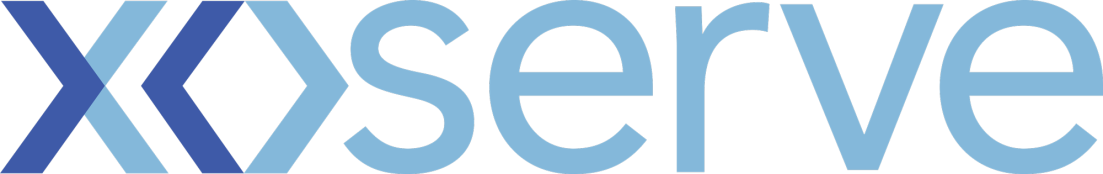 DSC Change ProposalChange Reference Number:  XRN4690Customers to fill out all of the information in this colourXoserve to fill out all of the information in this colour Please send the completed forms to: .box.xoserve.portfoliooffice@xoserve.comChange TitleActual read following estimated transfer read calculating AQ of 1Date Raised4th June 2018Sponsor OrganisationnpowerSponsor NameJames RigbySponsor Contact DetailsXoserve Contact NameEmma SmithXoserve Contact Details 07596 933903Change StatusProposal / With DSG / Out for Consultation / Voting / Approved or RejectedSection 1: Impacted PartiesSection 1: Impacted PartiesCustomer Class(es)x Shipper☐ National Grid Transmission☐ Distribution Network Operator☐ iGTSection 2: Proposer Requirements / Final (redlined) ChangeSection 2: Proposer Requirements / Final (redlined) ChangeWhere an actual read is submitted following an estimated transfer reading, if the Actual reading is less than the estimated reading a negative volumes is created (the actual read validates to the last Actual read recorded so the period last actual to estimated transfer read would be a positive value).  In the instances where the estimated transfer reading and the Actual read are the only reads considered for the AQ Calculation the AQ will be re-calculated to 1, if other reads are considered within the optimum or sub-optimum period for the AQ Calculation the AQ may still be incorrectly calculated resulting in a reduced AQ.Where an actual read is submitted following an estimated transfer reading, if the Actual reading is less than the estimated reading a negative volumes is created (the actual read validates to the last Actual read recorded so the period last actual to estimated transfer read would be a positive value).  In the instances where the estimated transfer reading and the Actual read are the only reads considered for the AQ Calculation the AQ will be re-calculated to 1, if other reads are considered within the optimum or sub-optimum period for the AQ Calculation the AQ may still be incorrectly calculated resulting in a reduced AQ.Proposed ReleaseMinor releaseProposed IA Period 10WDSection 3: Benefits and Justification Section 3: Benefits and Justification Rolling AQ value is used for gas nomination and allocation purposes and therefore if the AQ is not reflective of the offtake this will impact on unidentified gas. As such, it would be desirable if a solution can be approved that would enable an ‘ASAP’ minor release (ideally in 2018).  Rolling AQ value is used for gas nomination and allocation purposes and therefore if the AQ is not reflective of the offtake this will impact on unidentified gas. As such, it would be desirable if a solution can be approved that would enable an ‘ASAP’ minor release (ideally in 2018).  Section 4: Delivery Sub-Group (DSG) Recommendations Section 4: Delivery Sub-Group (DSG) Recommendations DSG RecommendationApprove / Reject / Defer DSG Recommended ReleaseRelease X: Feb / Jun / Nov XX or Adhoc DD/MM/YYYYSection 5: DSC Consultation  Section 5: DSC Consultation  IssuedYes / NoDate(s) IssuedComms Ref(s)Number of ResponsesSection 6: FundingSection 6: FundingFunding Classes ☐ Shipper                                                            XX% = £XXXX.XX☐ National Grid Transmission                             XX% = £XXXX.XX☐ Distribution Network Operator                         XX% = £XXXX.XX☐ iGT                                                                   XX% = £XXXX.XXTOTAL                                                                           = £XXXX.XXService Line(s)ROM or funding details Funding Comments Section 7: DSC Voting OutcomeSection 7: DSC Voting OutcomeSolution Voting ☐ Shipper                                      Approve / Reject / NA / Abstain☐ National Grid Transmission       Approve / Reject / NA / Abstain	☐ Distribution Network Operator   Approve / Reject / NA / Abstain☐ iGT                                             Approve / Reject / NA / Abstain Meeting Date XX/XX/XXXXRelease DateRelease X: Feb / Jun / Nov XX or Adhoc DD/MM/YYYY or NAOverall Outcome Approved for Release X / Rejected 